                                   Департамент социального развития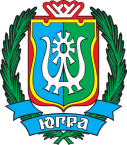               Ханты-Мансийского автономного округа - Югры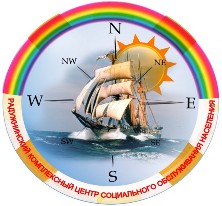 Публичный отчет о развитии добровольчества (волонтерства) в 2021 годуПрограмма «Волонтеры серебряного возраста»2021 г.      На базе бюджетного учреждения Ханты-Мансийского автономного округа - Югры «Радужнинский комплексный центр социального обслуживания населения» с 01.01.2016 года реализуется программа «Волонтёры серебряного возраста» (организация геронтоволонтерского движения в учреждениях социального обслуживания Ханты-Мансийского автономного округа – Югры).     Целью данной программы является: создание условий для оказания помощи отдельным категориям граждан – получателям услуг гражданами пожилого возраста посредством организации работы геронтоволонтёрского движения «Волонтёры серебряного возраста». Самореализация граждан старшего поколения через волонтерскую деятельность.    Реализуя и развивая программу «Волонтеры серебряного возраста» в учреждении мы предоставляем гражданам пожилого возраста возможность развития личности и реализацию таких потребностей, как:внутренняя психологическая потребность быть нужным;потребность в общении и уважении;развитие лидерских способностей;способ поделиться своим опытом;защита своих прав и интересов;возможность жить интересной и яркой жизнью;потребность в самореализации;потребность в профессиональном опыте и т.д.Именно поэтому на сегодняшний день развитие волонтерства становится с каждым днем все более значимым ресурсом развития общества. Волонтеры считаются важными и уважаемыми людьми, а при участии граждан пожилого возраста в волонтерском движении «Волонтеры серебряного возраста» происходит формирование нового, позитивного имиджа старости, позволяющего воспринимать пожилых людей как активную часть населения, в которой сосредоточена значительная часть культурного и духовного потенциала. Участники программы активны, полны сил и энергии, считают, что данная программа позволит им реализовать себя, стать социально активными, вновь ощутить вкус к жизни и значимость.    В рамках реализации программы  развернута широкая рекламная кампания, которая велась на протяжении всего 2021 года. Цель кампании: привлечение новых «пожилых» волонтеров, их обучение, вовлечение самих волонтеров в участие в геронтоволонтерском движении.В ходе рекламной кампании разработаны  буклеты: «Люди помогают людям», «Волонтеры серебряного возраста». Буклеты распространены специалистами отделения социальной реабилитации и абилитации среди жителей города Р	адужный, в количестве 178 штук.    По итогам организационного этапа программы сформирован реестр из 32 участников волонтёрского движения, готовых в любое время протянуть руку помощи нуждающимся, заключены соглашения о сотрудничестве со сторонними организациями в рамках реализации программы. Заключены соглашения между волонтерами «серебряного» возраста и гражданами пожилого возраста, инвалидами с расстройствами аутистического спектра, нуждающимися в оказании помощи.       Бюджетное учреждение Ханты-Мансийского автономного округа - Югры «Радужнинский комплексный центр социального обслуживания населения» активно сотрудничает с Молодежной палатой VII созыва при думе города Радужный, Советом ветеранов города Радужный, молодежным центром «Вектор М», с волонтерами культуры «Нити добра»Все волонтеры зарегистрированы на сайде Добровольцы России, заключены соглашения о сотрулдничестве.        За период 2021 года 10 граждан пожилого возраста прошли обучение в «Университете третьего возраста», прослушав курс лекций на факультете «Волонтеры серебряного возраста». Так же 5 волонтеров «серебряного» возраста прошли курсы основы волонтерства для начинающих на онлайн площадке Добро.рф. Курсы повышения квалификации по программе «Социальный проект: от идеи до гранта» на базе БУ «Ресурсный центр социального обслуживания»  закончил 1 волонтер.       По итогам успешного прохождения теоретических и практических занятий в декабре 2021 года участникам волонтерского движения «Волонтеры серебряного возраста» в торжественной, обстановке были вручены: удостоверения, сертификаты,  «Личные книжки волонтера».     Личная книжка волонтера — официальный документ, установленного образца в который вносится информация о деятельности волонтера, и дающий право осуществлять добровольческую деятельность, исходя из своих устремлений, способностей и потребностей.      Благодарственными письмами БУ «Ресурсный центр развития социального обслуживания» были награждены 5 волонтеров «серебряного» возраста.  БУ «Радужнинский комплексный центр социального обслуживания населения» - 6 волонетеров.      Волонтеры «серебряного» возраста активно принимают участие в помощи и проведении различных мероприятий.     В полустационарной форме социального обслуживания, волонтеры привлечены к проведению мероприятий, благотворительных акций, информационных акций, мастер – классов, экологических акций.Благотворительные акции:  - "Ветеран живет рядом ". Акция приурочена ко Дню Победы, волонтеры "серебряного" возраста оказали благотворительную помощь (уборка квартиры, покупка и доставка продуктов, эмоциональная поддержка, прогулка, в виде небольших подарков) ветеранам Великой Отечественной Войны. В акции приняли участие – 4 волонтера «серебряного» возраста.-  "Щедрый вторник". Акция в рамках Всемирного дня благотворительности. В ходе данного мероприятия гражданам пожилого возраста были предоставлены  средства индивидуальной защиты. В акции приняли участие – 4 волонтера «серебряного» возраста.- "День проявления доброты". В рамках Дня спонтанного проявления доброты, проведены ряд  мероприятий направленных на формирование у подрастающего поколения основ доброго отношения к окружающему миру,  готовности бескорыстно прийти на помощь нуждающимся. В акции приняли участие – 2 волонтера «серебряного» возраста.Информационные акции:- "ЗОЖ". В рамках Всемирного дня больного, информационная акция для граждан пожилого возраста и инвалидов на тему: "ЗОЖ". В акции приняли участие – 2 волонтера «серебряного» возраста.- "Как защитить свой слух". В рамках Международного дня охраны здоровья уха и слуха, информационная акция "Как защитить слух". В акции приняли участие – 4 волонтера «серебряного» возраста.- "Белая ленточка". Акция  приуроченная к Международному дню инвалидов. «Белая лента» - это своего рода напоминание каждому человеку о главном в жизни, о нашей миссии - помогать тем, кто нуждается в поддержке!  В акции приняли участие – 5 волонтеров «серебряного» возраста.Экологические акции:- "Посади свой цветок". Акция направлена на облагораживание территории около своего дома. Волонтеры высаживали т цветы и растения на территории своего двора, с целью улучшения экологической ситуации.   В акции приняли участие – 3 волонтера «серебряного» возраста.    - Акции, направленные на патриотическое воспитание, профилактику правонарушений  несовершеннолетних детей, связь поколений.- Информационные акции с целью привлечения внимания к добровольческой деятельности. - Культурно – просветительные мероприятия, творческие мастерские.- «Ярмарка волонтерских вакансий», цель ярмарки  информирование и привлечение внимания общественности к благотворительности и вовлечения граждан в добровольческую деятельность. Привлечено 5 новых волонтеров «серебряного» возраста.        За период с января по декабрь 2021 года участники волонтерского движения приняли участие в 22 мероприятиях, оказали помощь 81  гражданину пожилого возраста, 59 инвалидам.  Граждане старшего поколения чувствуют в себе потенциал стать социально активными, готовы взяться за любые возможности помочь нуждающимся людям, проявляют инициативу в различных направлениях деятельности.Информация о мероприятиях и результаты деятельности «серебряных» волонтеров освещаются на сайте учреждения, сайте  «Добровольцы России» на личной странице учреждения, в социальных сетях одноклассники, в контакте, инстаграмм.       Так же на базе бюджетного учреждения Ханты-Мансийского автономного округа - Югры «Радужнинский комплексный центр социального обслуживания населения» реализуются технологии: «Добрососед», «Алловолонтер». В рамках реализации технологий,  волонтеры оказывают социально – бытовые, социально – психологические услуги гражданам пожилого возраста, посредством телефонной связи, покупок и доставки продуктов питания, сопровождения в лечебные учреждения. «Серебряные волонтеры»  приняли активное участие в реализации технологии «Тайны бабушкиного сундучка». Целью которой является: содействие социально-психологической адаптации инвалидов с ментальными нарушениями в возрасте от 18 лет в обществе, формирование навыков продуктивной коммуникации посредством создания благоприятной среды для заполнения свободного времени, расширения круга знакомств и приобретения новых друзей, организация проведения тренингов общения (часов общения), практических занятий, творческих мастер-классов в процессе освоения практических навыков хозяйственно-бытовой деятельности.      Реализация социально-психологической практики помогает «серебряным» волонтерам почувствовать свою нужность и востребованность, а инвалидам – перенять от граждан пожилого возраста бесценный опыт эффективной коммуникации, который учит их устанавливать позитивные контакты с окружающими, сформировать навыки продуктивного общения, восполнить недостатки полноценного общения со сверстниками, посредством хозяйственно - бытовой созидательной деятельности, что в конечном итоге улучшает качество жизни, повышает уровень социальной адаптации в обществе и хозяйственно - бытовую компетентность инвалидов с ментальными нарушениями в возрасте от 18 лет.По итогам 2021 года в реализации технологии приняли участие 8 волонтеров и 21 инвалид молодого возраста. Проведено 9 мастер – классов: «Сервировка стола», «Быстрый бутерброд», «Подарок маме», «Правила 20 минут», «Праздничное канапе», «Ремонт одежды», «Перетяжка и ремонт мебели», «Правила ухода за обувью», «Праздничная сервировка стола».       В перспективах развития волонтерства:- Вовлечение новых волонтеров из числа граждан пожилого возраста.- Развитие нового направления волонтерского движения.       В среде пожилых волонтеров чрезвычайно важна сама атмосфера общения, и чем она теплее и приятнее, тем шире круг заинтересовавшихся волонтерским движением. Участвуя в благотворительных акциях,  мероприятиях, волонтеры серебряного возраста своим примером привлекают все новых и новых участников волонтерского движения. Многие становятся волонтерами с целью интересного времяпрепровождения, получения полезных навыков, новых знакомств.Определяя положение волонтеров серебряного возраста в обществе, можно констатировать следующее: граждане пожилого возраста, несомненно, обладают такими ресурсами, как культурный, воплощенный в опыте, навыках социализации, проявляющихся в особом стиле жизни, нормах поведения; человеческий, обусловленный разницей полученного образования и квалификации, а также социальный, выражающийся в определенных социальных связях. Очевидно, что волонтеры серебряного возраста объективно обладают большим потенциалом и могут помочь и самим себе, и обществу справиться со многими проблемами.«Серебряные» волонтеры уникальны, поскольку их отношение к добровольчеству аналогично выходу на работу. Они никогда не ленятся, если решили принимать участие в инициативе — выполняют все задачи максимально эффективно. И поверьте, они способны на многие виды деятельности, они стремятся получать новые знания, очень инициативны и всегда доброжелательны.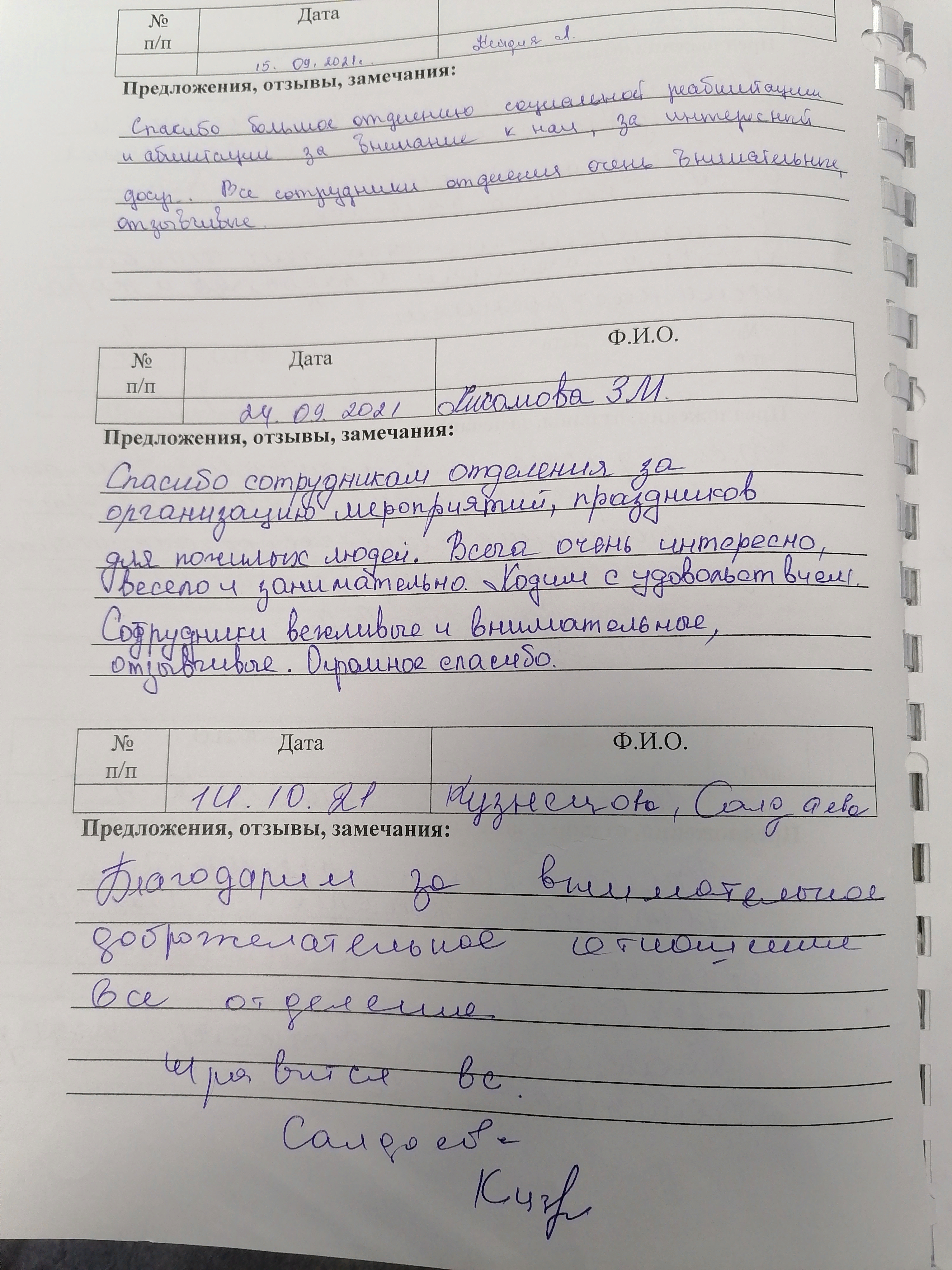 Контактные данные учреждения социального обслуживанияДиректор учреждения социального обслуживанияАдрес: 3 мкр., дом 21Город, индекс: г. Радужный, 628464Ф.И.О. Поляшева Елена ВладимировнаЭлектронный адрес: KCSONRad@admhmao.ruТелефон: +7 (34668)3 11 06Официальный сайт:  https://nadeghda86rad.edusite.ruОтветственный за развитие добровольчества (волонтерства)Социальные сети:https://dobro.ru/organizations/177994/infohttps://ok.ru/group/5448570837416Ф.И.О.Ляпота Янина Сергеевнаhttps://vk.com/id530266301https://instagram.com/raduzhninskiiktssonКоординатор развития добровольчества (волонтерства)Ф.И.О.Ляпота Янина Сергеевна